         BÉRLETI SZERZŐDÉS                             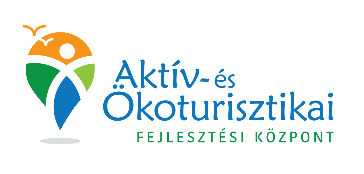 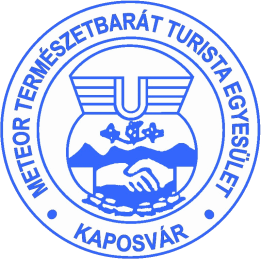                                                                                                                                   Ssz.:…………..mely létrejött a Kaposvári METEOR Természetbarát Turista Egyesület                 (7400 Kaposvár, Veszprém u. 15. T:+36/70/203-5752, meteor.tte.kaposvar@gmail.com) mint bérbeadó (továbbiakban: szállásadó) másrészről,(név/cégnév)……………………………………………………………………..………….mint bérlő (továbbiakban: szállásigénylő) között.Szállásadó bérbe adja a tulajdonában, üzemeltetésében lévő7474 Simonfa, Ady Endre u. 17.cím alatti	Meteor Kulcsosházataz alábbi feltételekkel:A bérleti szerződés meghatározott időre szól.A szállás igénybevételének kezdete (év, hó, nap, óra) …………………………….……..A szállás igénybevételének vége (év, hó nap, óra) …………………………..……………A szállást igénybevevők száma:	7. év alatt……….fő,   7-18.év között………..fő,  18. év felett…………főA bejelentett létszámban történő változásról a szállásigénylő a szállás igénybevételét megelőzően köteles tájékoztatni a szállásadót.A csoportos bejelentőlapot a szálláshely elfoglalásakor, a tényleges létszámadatokkal kell leadni !A szállásigénylő(k) felelős vezetője csak 18. életévét betöltött személy lehet.Felelős vezető neve: …………………………………………….………………….személyi igazolvány száma: ...……………………………………………………..pontos lakcíme: ……………………………………….………..……………………telefon / e-mail: ……………………………………………………..………………..cég estén adószám : ………………………………………………………………...DÍJAK:1,Szállásdíj: Felnőtt Ft/fő/éjszaka	3.300,-         Gyermekek 18 éves korig Ft/fő/éjszaka	2.500,-         Gyermekek 6 év alatt                                       0,-Ágynemű használat Ft/fő/alkalom			        1.200,- (az ágynemű használata kötelező)Fűtési díj  X.01. - IV.30.ig Ft/nap/szoba	2.200,-Fűtési díj  V.01. - IX.30.ig Ft/nap/szoba                        2.000,-Idegenforgalmi adó,18. év felett Ft/fő/éjszaka	 250,-Kaució:                                                                        10.000,-2, Rendezvény díja: A kulcsosház egyéb célú (rendezvény,családi-baráti összejövetel,stb.) esetleg szállás igénnyel is összekötött igénybevétele a Bérleti Szerződés szerves részét képező 1.sz. mellékletében (”Igénybejelentő lap rendezvényhez”) feltüntetett feltételek szerint lehetséges.A bérleti szerződés szerinti szállásdíj ellenében az alábbi szolgáltatásokat biztosítjuk:szálláshely, konyha és konyhafelszerelések, villanytűzhely, hűtőszekrény, mikró, hideg-meleg vizes tusoló, mosdó-WC, társalgó, víz, villany használata.A szálláshely érvényes lefoglalásához jelen szerződés egy példányát kérjük címünkre, aláírva, postafordultával, vagy a meteor.tte.kaposvar@gmail.com e-mail címre csatolva visszaküldeni szíveskedjenek.A szálláshely  igénybevételének feltételei:1) Érkezéskor a csoport felelős vezetője a turistaházat átveszi az egyesület képviselőjétől és az átadás-átvételt a csoportos bejelentőlapon írásban rögzítik. Minden szállásigénylő (felelős vezető) köteles a csoportos bejelentőlapot kitölteni és 10.000 Ft kauciót átadni, amit az egyesület képviselője hiánytalanul visszaad, ha rongálás, károkozás nem történt, és a kulcsosházat kitakarítva átadták.2) A szállást igénybevevők felelős vezetőjének a használatba kiadott ágyneműt, egyéb felszerelési tárgyakat és eszközöket épen és hiánytalanul, a helyiségeket kitakarítva, tisztán kell átadnia az egyesület képviselőjének.3) A házban és a felszerelési tárgyakban okozott károkért a csoport vezetője egyszemélyben felelős. A ház takarításának elmaradása esetén 10.000 Ft takarítási díjat köteles fizetni, vagy igény esetén ezen összegben a bérbeadó vállalja a ház takarítását.4) Károkozás esetén az okozott kárt a szállást igénybe vevő köteles megtéríteni.Az eltitkolt károkozás esetén, annak feltárása után Egyesületünk a csoport vezetőjével szemben kártérítési eljárást kezdeményez.5) Amennyiben a szállás célú igénybevétel a háznak nem az összes férőhelyére vonatkozik, úgy az igénybevevő köteles a már jelen lévő, vagy érkező szállásfoglalókkal egyetértésben, egymás zavarása nélkül használni a közös helyiségeket, felszerelési tárgyakat.     A szálláshely kizárólagos használatának igénylése esetén- egyedi elbírálás alapján – további 10.000 Ft/éj díjat számolunk fel6) A szállásdíjról a csoportos bejelentő alapján, a ház visszavételét követően készítjük el a vonatkozó számlánkat. A számla értékének kiegyenlítése készpénzben történhet.7.) Szállás igénybevétele esetén a bérbebevevő tudomásul veszi, hogy a kulcsosháznak állandó személyzete nincs, ezért a szálláshelyet lehetőség szerint 14:00 - 19:00 között kell elfoglalni.A házat legkésőbb 10:00 –ig el kell hagyni.Az itt nem szabályozott kérdések tekintetében a Ptk. vonatkozó előírásai az irányadók.Vitás kérdésekben a felek a Kaposvári Járási Bíróság (7400 Kaposvár, Szent Imre u. 14.) kizárólagos illetékességét ismerik el.A fentiek tudomásul vétele mellett az érvényessé váló szerződést mindkét fél elfogadja.Kaposvár, 202…. év …………………………. hó ……….. nap……………………………….					…………………………….szállásigénylő								szállásadóIgénybejelentő lap rendezvényhez                                                   1sz. mellékletA Meteor Természetbarát Turista Egyesület  Meteor kulcsosházát (7400 Simonfa, Ady Endre u.17.) rendezvény megtartása céljából igénybe kívánjuk venni, a rendezvényekre vonatkozó általános feltételekkel.I.Igénylő ( a csoport, cég 18.év feletti felelős vezetőjének) neve: ……………………………………Lakcíme: ………………………………………………………………………………………..E-mail címe: ……………………………………………Telefonszáma:……………………….Szig.száma:……………………………………………..Cég esetén adószám: …………………………………..II.Érkezés időpontja:………….év………….hónap………..napTávozás időpontja…………..év………….hónap……….napA résztvevők várható létszáma: ……………………fő        III.         Az igénybevétel jellege és díja:Rendezvény a közösségi terek ( társalgó, konyha ,vizesblokk, külső terek) igénybevételével    (hálószobák nélkül).                                                                                             35.000.-Ft/napA napi igénybevétel időtartama  8:00 tól  22:00-óráig terjedhet.         IV.  Amennyiben a rendezvény szervezője szállást is igényel a teljes, vagy a részleges létszámra vonatkozóan, annak feltételeit és díjait a bérleti szerződésnek a szállásigénylésre vonatkozó rendelkezései tartalmazzák.V.   A ház átadására, használatára, visszavételére, a kaucióra , és a ház és környéke rendbetételére vonatkozóan a szabályokat szintén a bérleti szerződésben foglaltak szerint kell betartani. Kaposvár, 202…év…………………….hónap…….. nap      …………………………………………..                   …………………………………………                            igénylő                                                                         bérbeadó